Other News Con’tNominate Senior Superlatives – Wednesday, September 28, 2016 (during lunch)Senior Parent Night Meeting – Thursday, September 29, 2016 @ 6pmSenior Conferences (Individually) – September – November, 2016Herff-Jones will start taking seniors’ supply orders – Thursday, September 29, 2016 @ 11:00AM – 12:00PM & 3:20PM – 6:00PMProbe College Fair – Monday, October 3, 2016 – 10:00AM – 11:30AMHerff-Jones will take seniors’ supply orders – October 6, 2016 (during lunch)Homecoming Parade & Game – Friday, October 14, 2016COMPASS/ACCUPLACER – Wednesday, November 2, 2016 (Sign-up with Mr. Jeter)ASVAB – Monday, November 28, 2016 @ 8:00am (Sign up with Mr. Jeter)Cap & Gown & Senior Portraits Retake – Wednesday, November 30, 2016 @ 7:45AMUpcoming College/Military Visits during lunch:TBAATTENTION: PLEASE CHECK “SENIOR NEWS” BOARDS DAILY                    Locations: Counselor’s Office & Bus Loading/Unloading Area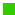 